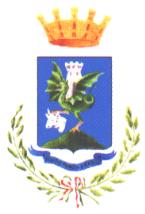 Città di TraniMedaglia d’Argento al Merito CivileDICHIARAZIONE SOSTITUTIVA(artt.46, 47 e 76 del DPR 28.12.2000, n.445).Il sottoscritto __________________in qualità di ________________________ del ______________________________ con sede in ___________________ (__) alla Via ______________________ Tel _______________________ pec ____________________________ Codice fiscale ____________________________ P.I. ____________________________ Consapevole delle responsabilità penali, così come previsto dall’art.76 del D.P.R. n.445/2000 cui può andare incontro in caso di dichiarazione mendace o di esibizione di atti falsi o contenenti dati non più rispondenti a verità Letto il Piano triennale della prevenzione della corruzione e della trasparenza 2022/2024,  DICHIARAdi non aver contenziosi e situazioni debitorie in atto con il Comune di Trani e di essere in regola con il pagamento di imposte e tasse nei confronti dell’Ente comunale. Data ___________________             Timbro e firma ______________________________________ Si allega alla presente - documento di identità del sottoscrittore in corso di validità 